TRINITY METHODIST CHURCH, HARROGATE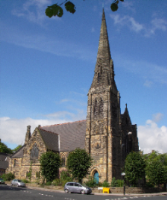 www.trinityharrogate.org.ukA crèche is available for any children who wish to join them during the service.SUNDAY 7th APRIL 2013	10:30am	Mrs Jean Clay	Stewards:	Pat Wilson & Mary Briggs Denison                         Organist:                  Colin Brown	Readers:	Pat Wilson & Mary Briggs Denison	Flowers:	Elsie Boston		TUESDAY 9th APRIL 2013	10:30am	Methodist Women in Britain – members morning		SUNDAY 14th APRIL 2013	10:30am	Rev K Page	4:00pm	Messy Church at TrinityTRINITY NOTICES - Please let Tracey D’Alessandro-Rixon have any items for Sunday 14th April notices by Tuesday 9th April.  She can be contacted on 01423 8****2 or by e-mail traceydr@talktalk.net WEBSITE www.trinityharrogate.org.uk - If you miss the notices they are put on the website each week. If you have anything to go on or be altered on the website, please email Tracey D'Alessandro-Rixon at traceydr@talktalk.netTRINITY IS ON FACEBOOK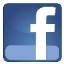 If you are on Facebook, search for the page Trinity Methodist Church, Harrogate. CHRISTIAN FAITH - Anyone interested in learning more about the Christian faith or in becoming a member of the church can have a chat with Mark over the next couple of weeks. HARROGATE HOMELESS - We are to restart the tinned/packet food collection for Harrogate Homeless. There will be a basket on the table in the hall for donations. Many thanks The Stewards. METHODIST WOMEN IN BRITAIN - Afternoon tea from 2-4pm at Gracious St Methodist Church - Wednesday 4th April 2013.
- Leeds District – Oxford Place on Friday 19th April at 11.00 a.m. – Speaker Vicky Thaxter - “ACTION FOR CHILDREN”.EASTER OFFERING DEDICATION SERVICE - Thank you to all those who contributed to the Easter Offering collection towards the Methodist World Mission Fund. We collected £165.39 which will be dedicated at the service to be held at Gracious Street Methodist Church on Sunday 5th May 2013 at 6.30pm.THANKS to all those involved in creating the posters that we have in the foyer.THE ANNUAL CHURCH MEETING will take place after morning service on Sunday 21st April.  All are welcome to attend.MESSY CHURCH – the first one at Trinity 
On Sunday 10th February Trinity held its first messy church session. It started at 4pm and the theme was Pancake Day and Lent. Tables were set up in the foyer with an exciting range of crafts for families to enjoy such as pancake decorating (food craft), blessing bags, painting (a wonderful poster was created by painting our hands and making hand prints) and other crafts. It was wonderful to see everyone enjoying this and parents/ grandparents/carers/children going round the tables and embracing the tasks together. There was a sandpit in one of the side rooms of church which was popular with some of the younger children. To add to the fun we had a pancake flipping competition using a cardboard pancake! Adults and children concentrated hard to achieve as many flips as possible with encouragement and counting from all around.  Jenny Godfrey achieved an impressive 66 flips!  Everyone who took part got a certificate to take home. After around 40 minutes of crafts/games, we went into the main body of the church for a short service led by Matthew Lunn and Mark Godfrey which continued the theme of Lent and the temptation.  The service ended with an action song and a grace before everyone went back into the foyer to share a meal together. Whilst a majority of us had been in the service, some Trinity members had worked hard to clear the tables that had been used for crafts and prepare a lovely tea for us all.  A big thank you to all those who prepared the food.  Everyone took a seat around the tables and there was a sense of excitement as the trolley was wheeled out and our food and drink distributed. There was also a fantastic selection of cakes to choose from on a nearby table.  It really was lovely to see everyone enjoying this time together and to hear people enjoying conversations with each other.  There was a wonderful atmosphere throughout which made this first messy church session a big success.    By Hannah MorrisFORTHCOMING EVENTS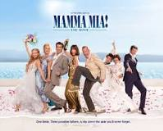 FILM NIGHT – Mamma Mia – Saturday 20th April - doors open 6.30 for refreshments and film starts at 7:00pm.  Please encourage all friends and family to come along and see this wonderful and uplifting film. CHURCH WALK – Saturday 20th April at 10:00am.  Meet at Trinity to travel to Fountains Abbey/Studley Roger.  We will be doing the lovely 7 Bridges walk, which is child and pushchair Friendly.  Further details from Geoff Runcorn.DAYSPRING STEEL BAND CONCERT – Saturday 28th September at 7:30pm.